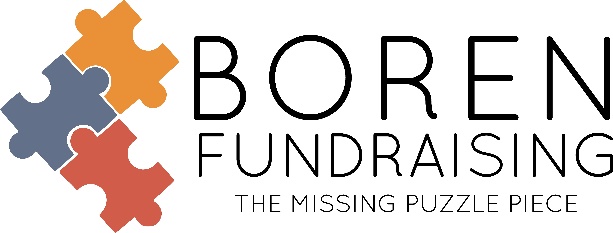 Delicious PiesFlavors; Peach, Apple, Cherry, Coconut Cream, and French Silk - $24.00 Each10” Fruit & Cream Pies – Up to 50% larger than most store pies.Take Orders for 7-14 Days ● Pre-Collect ● 4 Week Delivery.We Provide the Following for your Fundraising Sale:Samples for kick-off, Brochures and Order Forms, Parent Letter, Sales Report by StudentResultsCollinsville Band - 44 sellers sold 379 Pies $9,096 retailProfit Percentages: 
250 Items (40% Profit)150-249 (35% Profit) / 100-149 Items (30% Profit)Once your orders are received at Boren Fundraising, we will input the student orders and then you will receive an invoice.  Please email your purchase order to office@borenfundraising.com    School PO:  Net 15 days.  If invoice is paid within 15 days after receipt of product you may deduct the freight charge.All other accounts:  payment is due on delivery of product Private organizations will need to pre-pay when you receive your invoice.Delivery:  Boren Fundraising will contact you for a delivery time to your school or location.Like us on Facebook, Boren Fundraising – www.borenfundraising.com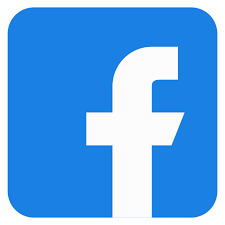 Need Samples – Brochures – DetailsSoni Brown ● Office Manager ●918-688-2675 ● office@borenfundraising.com Dwain Boren ● 918-688-7725 (text only) ● dwain@borenfundraising.comFamily Owned and Operated Since 1972